Bedfordshire: Working Together Groups MID BEDS Location: The Lawns Resource Centre - The Baulk - Biggleswade - Beds - SG18 0PTDate: Thursday 24th November Time: 12pm-2pm •••BEDFORD Location: Whitbread, Twin woods Health Resource Centre, Milton Rd, Clapham, Bedford MK41 6AT                            Date: Wednesday 16th November Time:12.30pm-2.30pm •••LUTON&SOUTH BEDLocation: Clinical Resource Centre | Beech Close  | Dunstable | LU6 3SDDate: Friday 25th November Time:  12pm -2pm 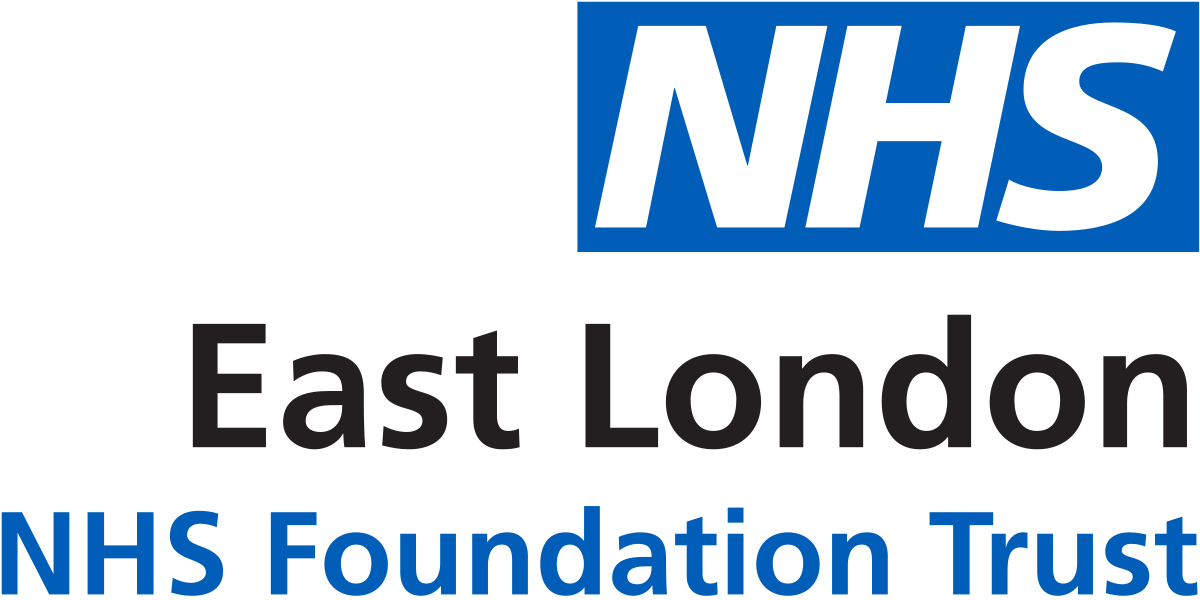 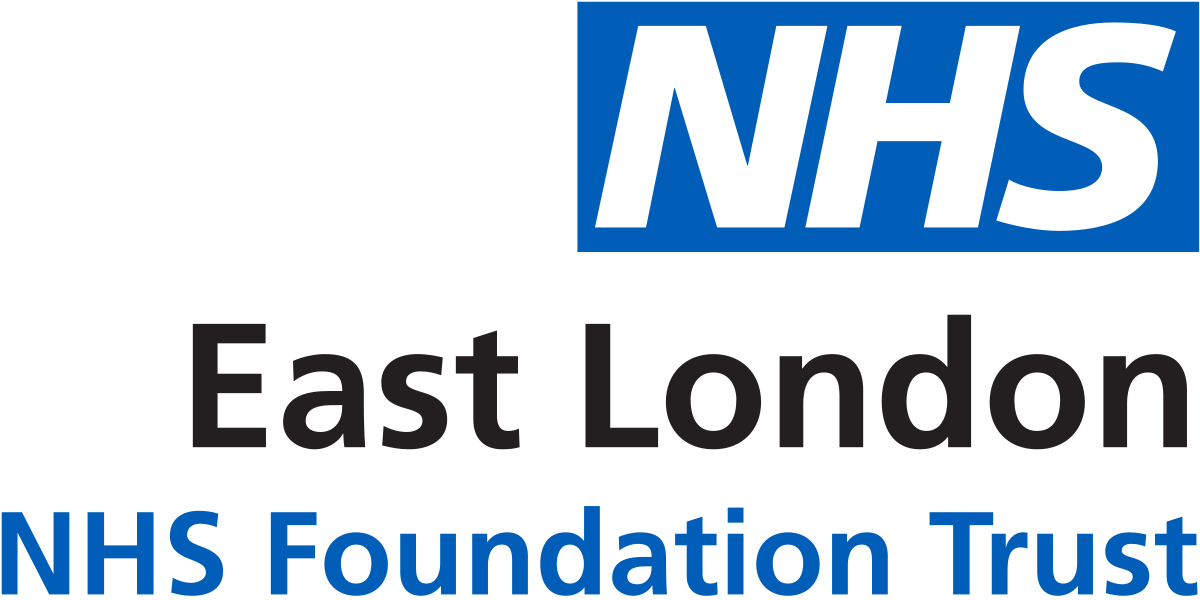 Bedfordshire: Working Together Groups MID BEDS Location: The Lawns Resource Centre - The Baulk - Biggleswade - Beds - SG18 0PTDate: Thursday 24th November Time: 12pm-2pm •••BEDFORD Location: Whitbread, Twin woods Health Resource Centre, Milton Rd, Clapham, Bedford MK41 6AT                            Date: Wednesday 16th November Time:12.30pm-2.30pm •••LUTON&SOUTH BEDLocation: Clinical Resource Centre | Beech Close  | Dunstable | LU6 3SDDate: Friday 25th November Time:  12pm -2pm Working together groups is an opportunity for carers and service users to become involved in many aspects of East London Foundation Trust’s work (ELFT). You will be able to access arrange of opportunities where you can meet like-minded individuals, have your voice be heard and see how your opinion and lived experiences can make a difference.Bedfordshire: Working Together Groups MID BEDS Location: The Lawns Resource Centre - The Baulk - Biggleswade - Beds - SG18 0PTDate: Thursday 24th November Time: 12pm-2pm •••BEDFORD Location: Whitbread, Twin woods Health Resource Centre, Milton Rd, Clapham, Bedford MK41 6AT                            Date: Wednesday 16th November Time:12.30pm-2.30pm •••LUTON&SOUTH BEDLocation: Clinical Resource Centre | Beech Close  | Dunstable | LU6 3SDDate: Friday 25th November Time:  12pm -2pm Bedfordshire: Working Together Groups MID BEDS Location: The Lawns Resource Centre - The Baulk - Biggleswade - Beds - SG18 0PTDate: Thursday 24th November Time: 12pm-2pm •••BEDFORD Location: Whitbread, Twin woods Health Resource Centre, Milton Rd, Clapham, Bedford MK41 6AT                            Date: Wednesday 16th November Time:12.30pm-2.30pm •••LUTON&SOUTH BEDLocation: Clinical Resource Centre | Beech Close  | Dunstable | LU6 3SDDate: Friday 25th November Time:  12pm -2pm Bedfordshire: Working Together Groups MID BEDS Location: The Lawns Resource Centre - The Baulk - Biggleswade - Beds - SG18 0PTDate: Thursday 24th November Time: 12pm-2pm •••BEDFORD Location: Whitbread, Twin woods Health Resource Centre, Milton Rd, Clapham, Bedford MK41 6AT                            Date: Wednesday 16th November Time:12.30pm-2.30pm •••LUTON&SOUTH BEDLocation: Clinical Resource Centre | Beech Close  | Dunstable | LU6 3SDDate: Friday 25th November Time:  12pm -2pm People’s participation                               Have your say    